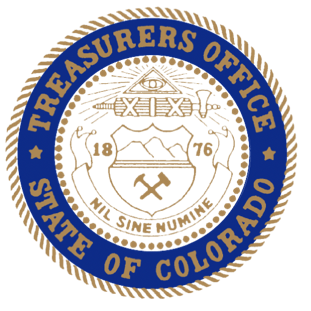 CLIMBER Small Business Loan Program Oversight BoardAgenda May 21, 20241:00 p.m. – 3:00 p.m.Meeting Access 1:00 — 1:05	Welcome, roll call, Treasurer Dave Young 1:05 — 1:15	Approval of minutes: ****1:15 — 2:15	Updates:	Fund Performance through Q1 2024-CHFA and CLIMBER Staff	Next Tranche- CLIMBER Staff	Legislation HB-1453- Emma Bliesener CLIMBER Staff2:15 — 2:20	Public comments, Dave Young Written commentsVerbal comments2:20 — 2:25	Adjournment of Regular Meeting****A portion of this section may be held in executive session for the purpose of obtaining privileged legal Counsel from the Attorney General consistent with §24-6-402(3)(a)(II), CRS. Attorney General Contact info for individual board members to discuss legal issues in advance: Emily BuckleyAssistant Attorney General
Public Officials Unit, State Services Section Colorado Attorney General’s Office